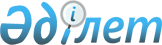 Об утверждении тарифов на сбор, вывоз и захоронение твердых бытовых отходов в городе Экибастузе (без учета утилизации и переработки)
					
			Утративший силу
			
			
		
					Решение маслихата города Экибастуза Павлодарской области от 3 ноября 2017 года № 186/22. Зарегистрировано Департаментом юстиции Павлодарской области 21 ноября 2017 года № 5694. Утратило силу решением Экибастузского городского маслихата Павлодарской области от 20 июня 2023 года № 28/4
      Сноска. Утратило силу решением Экибастузского городского маслихата Павлодарской области от 20.06.2023 № 28/4  (вводится в действие по истечении десяти календарных дней после дня его первого официального опубликования).
      В соответствии с подпунктом 2) статьи 19-1 Экологического кодекса Республики Казахстан от 9 января 2007 года, статьей 6 Закона Республики Казахстан от 23 января 2001 года № 148 "О местном государственном управлении и самоуправлении в Республике Казахстан", Приказом Министра энергетики Республики Казахстан от 1 сентября 2016 года № 404 "Об утверждении Методики расчета тарифа на сбор, вывоз, утилизацию, переработку и захоронение твердых бытовых отходов" Экибастузский городской маслихат РЕШИЛ:
      1. Утвердить тарифы на сбор, вывоз и захоронение твердых бытовых отходов в городе Экибастузе (без учета утилизации и переработки) согласно приложению к настоящему решению.
      2. Контроль за исполнением данного решения возложить на постоянную комиссию Экибастузского городского маслихата по вопросам строительства, транспорта и жилищно-коммунального хозяйства.
      3. Настоящее решение вводится в действие по истечении десяти календарных дней после дня его первого официального опубликования. Тарифы на сбор, вывоз и захоронение твердых бытовых отходов
в городе Экибастузе (без учета утилизации и переработки)
					© 2012. РГП на ПХВ «Институт законодательства и правовой информации Республики Казахстан» Министерства юстиции Республики Казахстан
				
      Председатель сессии

А. Жусупаев

      Секретарь городского маслихата

Б. Куспеков
Приложение
к решению маслихата
города Экибастуза
от 3 ноября 2017 года № 186/22
№ п/п
Наименование
Расчетная единица
Цена, в тенге/месяц
1
Тариф на сбор, вывоз и захоронение твердых бытовых отходов для жителей благоустроенных домовладений без учета налога на добавленную стоимость
1 житель
201,55
2
Тариф на сбор, вывоз и захоронение твердых бытовых отходов для жителей неблагоустроенных домовладений без учета налога на добавленную стоимость
1 житель
367,21
3
Тариф на сбор, вывоз и захоронение твердых бытовых отходов для юридических лиц без учета платы за эмиссии в окружающую среду, без учета налога на добавленную стоимость 
1 м3
1656,58
4
Тариф на захоронение твердых бытовых отходов для юридических лиц без учета платы за эмиссии в окружающую среду, без учета налога на добавленную стоимость 
1 м3
303,81